‏כ"ט שבט, תשע"ט‏4 פברואר, 2019לכבוד "הצלחה - התנעה הצרכנית לקידום חברה כלכלית הוגנת"לידי עו"ד אלעד מןבדוא"ל: elad@man-barak.com	הנדון: מענה לבקשה לקבלת מידע עפ"י חוק חופש המידע	סימוכין-בקשתך מיום 23/12/18בקשתך נבדקה מול הגורמים הרלוונטיים בעירייה ואני מתכבדת להשיבך:בימים אלו אנחנו בתחילתו של פרויקט "עיר חכמה" במסגרתו יותקנו מצלמות ברחבי העיר,בגנים ציבוריים ובמוסדות החינוך בהתאם לתוכנית עבודה מסודרת.במצב הקיים היום, ישנן מצלמות אבטחה היקפיות שהותקנו באפריל 2016 בבית יד לבנים.כל המצלמות מקליטות (ללא אודיו) ומשדרות 24 שעות למוקד העירוני ללא אפשרות צפייה מקומית וטווח שמירת ההקלטה הוא לכ-3 שבועות, ולהלן הפירוט:חשוב לציין שבשנה האחרונה בעקבות שיפוץ המוקד העירוני והמעבר למיקום זמני לא מתאפשרת צפייה במצלמות הללו.בנוסף, בצומת הכניסה לעיר מכביש 531 לרח' בן גוריון מותקנות 2 מצלמות על גבי עמוד תאורה, המצלמות את נתיב היציאה ואת נתיב הכניסה לעיר. מצלמות אלו מקליטות מקומית בלבד ואינן משדרות למוקד. טווח ההקלטה הוא כ-3 שבועות.התקנה והפעלת המצלמות מבוצעת בהתאם להנחיית הרשות למשפט, טכנולוגיה ומידע (רמו"ט) במשרד המשפטים.בסקייטפארק רעננה הותקנו 8 מצלמות אבטחה באוקטובר 2017.כל המצלמות מקליטות (ללא אודיו) ומשדרות 24 שעות למוקד העירוני, כולל אפשרות צפייה מקומית במשרד מנהל הספורטק.  טווח שמירת ההקלטה הוא לכ-3 שבועות:פרט לאתרים אלו אין עוד מצלמות פעילות ברחבי העיר.  בכבוד רב, 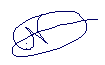 מירי נוימןנציבת פניות הציבורממונה למניעת הטרדה מינית ממונה על יישום חוק חופש המידע מס' מצלמהתכלית הצילום1רחבה ודלת כניסה2רחבה קדמית צפון מזרח3רחבה קדמית צפון מערב4חניון מערבי5רמפת כניסה ספקים6חצר פנימית מערבית ומדרגות עליה לגג7חניה אחורית דרום מערב8חניה אחורית דרום מזרח9כניסה לחניה אחורית דרום מזרח10רחבה מזרח11רחבה צפון מערב12רחבה צפון מזרחמס' מצלמהתכלית הצילום1רחבת מתקני כושר צפון מזרח2רחבת מתקני כושר ושביל כניסה צפוני3סככות וספסלי ישיבה צפון מערב4רחבת החלקה צפון מערב5רחבת החלקה צפון מזרח6רחבת החלקה דרום מערב7רחבת החלקה דרום מזרח8גינת משחקים ורחבת מזרקה דרום מזרח